ТЕРРИТОРИАЛЬНАЯ ИЗБИРАТЕЛЬНАЯ КОМИССИЯ
ГОРОДА УССУРИЙСКА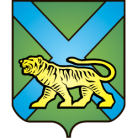 РЕШЕНИЕ г. УссурийскО передаче вакантного мандата депутата Думы Уссурийского городского округа  зарегистрированному кандидату из списка кандидатов, выдвинутого местным отделением Всероссийской политической партии «ЕДИНАЯ РОССИЯ» Уссурийского городского округа В связи с досрочным прекращением полномочий депутата Думы Уссурийского городского округа Галаева А.Н. избранного в составе списка кандидатов в депутаты Думы Уссурийского городского округа, выдвинутого местным отделением Всероссийской политической партии «ЕДИНАЯ РОССИЯ» Уссурийского городского округа, решения Думы Уссурийского городского округа от 27 января 2015 года № 116 «О досрочном прекращении полномочий депутата Думы Уссурийского городского округа от политической партии «Единая Россия» Галаева А.Н.», на основании части 1 статьи 86 Избирательного кодекса Приморского края, в соответствии со статьей 83(1) Избирательного кодекса Приморского края (в редакции Закона Приморского края от 12 августа 2011 года № 805-КЗ), территориальная избирательная комиссия города УссурийскаРЕШИЛА:1. Считать вакантным депутатский мандат зарегистрированного кандидата в депутаты Думы Уссурийского городского округа Галаева Андрея Николаевича (территориальная группа (одномандатный избирательный    округ № 1)), избранного в составе списка кандидатов, выдвинутого местным отделением Всероссийской политической партии «ЕДИНАЯ РОССИЯ» Уссурийского городского округа.2. Передать вакантный депутатский мандат, зарегистрированному кандидату в депутаты Думы Уссурийского городского округа из списка кандидатов, выдвинутого местным отделением Всероссийской политической партии «ЕДИНАЯ РОССИЯ» Уссурийского городского округа Клейменовой Людмиле Максимовне (территориальная группа (одномандатный избирательный округ № 6)).3. Опубликовать настоящее решение в газете «Уссурийские новости».4. Направить настоящее решение в Думу Уссурийского городского округа.5. Разместить настоящее решение на официальном сайте администрации Уссурийского городского округа в разделе «Территориальная избирательная комиссия города Уссурийска» в информационно-телекоммуникационной сети «Интернет».Председатель комиссии                                                             Т.И. Овчинникова Секретарь комиссии				                                  Н.Д. Майборода02 февраля 2015 года                       № 730/119